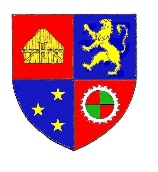 République    FrançaiseCOMMUNE DE MAIZIERES-LA-GRANDE-PAROISSEDépartement de l’AubeRecommandations utiles des parents (prothèses, Allergies……)…………………………………………………………………………………………………………………………………………………………….…………………………………………………………………………………………………………………………………………………………….…………………………………………………………………………………………………………………………………………………………….…………………………………………………………………………………………………………………………………………………………….Je certifie sur l’honneur l’exactitude des renseignements figurant, ci-dessusEn accord avec l’article 372-2 du code civil, à l’égard « des tiers de bonne foi, chacun des parents est réputé agir avec l’accord de l’autre, quand il fait seul un acte usuel de l’autorité parentale relativement à la personne de l’enfant ». Je certifie en outre sur l’honneur que l’inscription de mon enfant est effectuée conjointement.Pièces à fournir : Formulaire de demande d’inscription, Photocopie du livret de famille, Photocopie du carnet de santé (pages des vaccinations), Justificatif de domicile.Pièces supplémentaires à fournir selon la situation : Certificat de radiation de l’ancienne école si changement d’établissement, Parents hébergés chez une tierce personne :	- Attestation d’hébergement + pièce d’identité de l’hébergeant,	- Un justificatif de domicile de l’hébergeant,	- Un justificatif de domicile de l’hébergé à l’adresse de l’hébergeant (attestation sécurité sociale ou CAF, fiche de paie, contrat de travail ou attestation employeur.Mentions légales :Utilisation de vos données personnellesLa commune de Maizières-la-Grande-Paroisse, responsable du traitement des données contenues dans ce formulaire, vous informe que ce traitement correspond à une mission d’intérêt public au regard de l’article 6 du Règlement Général sur la Protection des Données (RGPD). Les données recueillies sont nécessaires à la bonne inscription de votre enfant à l’école publique ainsi qu’à vous contacter en cas de nécessité liée à votre enfant. Elles sont destinées exclusivement à la personne chargée de l’enregistrement de l’inscription. En aucun cas elles ne seront rendues accessibles à des tiers sans votre accord exprès le cas échéant.Ces données ne sont pas conservées au-delà de la période d’inscription de votre enfant.Vos droitsConformément à  la Loi Informatique et Libertés ainsi qu’aux dispositions du Règlement Général sur la Protection des Données (RGPD) vous bénéficiez :- d’un droit d’accès, de rectification ou de suppression des informations vous concernant et/ou concernant votre enfant,- du droit à la portabilité de vos données,- de droit à la limitation d’un traitement vous concernant et/ou concernant votre enfant,- du droit, pour motifs légitimes de vous opposer à ce que vos données fassent l’objet d’un traitement.Tout exercice de ces droits peut s’effectuer sur simple demande en vous adressant par mail : mairie@maizièreslgp.jvsbox.fr ou par voie postale : 6 rue des écoles 10510 Maizières-la-Grande-Paroisse. Un justificatif d’identité sera requis pour toute demande d’exercice de droit.Si vous souhaitez plus d’informations sur la protection des données personnelles et vos droits en la matière, vous pouvez :- consulter le site de la CNIL : https://www.cnil.fr/- contacter le Délégué à la Protection des Données de la collectivité : https://www.agirhe.cdg54.fr/TDB/rgpd.aspxNom/Prénom………………………………….…………………………....………………………………….…………………………....………………………………….…………………………....Sexe Garçon               FilleNé (e) le..….… /....…../ …..……A ………….………………..……...A ………….………………..……...Dépt ou pays :………………………………..……….Dernière école Fréquentée……………………………………………..………………..……………………………………………..………………..……………………………………………..………………..Ville : ………………………………………… Classe : ………Autorité parentale Conjointe
       (mère et père)  Mère  Père AutreGarde de l'enfant Conjointe
      (mère et père)  Mère  Père Garde partagée Garde partagéeResponsable légal 1Responsable légal 2Lien avec l'enfant………………………………………………………..………………………………….…………………………………………………………..………………………………….…Nom d'usage………………………………………………………..………………………………….…………………………………………………………..………………………………….…Nom de Naissance………………………………………………………..………………………………….…………………………………………………………..………………………………….…Prénom………………………………………………………..………………………………….…………………………………………………………..………………………………….…Date de naissance..….… /....…../ …..……..….… /....…../ …..……AdresseN° : …….  Rue : …………………….………………………………………………..Commune : ……………………….…………………………………………………N° : …….  Rue : ……………………….……………………………………………..Commune : …………………………..……………………………………………… Domicile…………………………………………………………………………………………..……………………………………………………………………………………………..… Portable…………………………………………………………………………………….…….……………………………………………………………………………………………..…Situation de famille Célibataire         Divorcé            Vie maritale
 Séparé                Marié               Pacsé
 Veuf Célibataire         Divorcé            Vie maritale Séparé                Marié               Pacsé
 VeufProfession…………………………………………………………………………………………..……………………………………………………………………………………………..…Conjoint Responsable légal 1Conjoint Responsable légal 2Nom d'usage…………………………………………………………………………………………..……………………………………………………………………………………………..…Prénom…………………………………………………………………………………………..……………………………………………………………………………………………..…AdresseN° : …….  Rue : ……………………………………………………………………..Commune : …………………………………………………………….……………N° : …….  Rue : ……………………………………………………………………..Commune : ………………………………………………………………….……… Portable…………………………………………………………………………………………..……………………………………………………………………………………………..…Nom…………………………………………………………..Prénom……………………………………………………….….Date de naissance…..… /..…../ ..……Nom…………………………………………………………..Prénom……………………………………………………….….Date de naissance…..… /..…../ ..……Nom…………………………………………………………..Prénom……………………………………………………….….Date de naissance…..… /..…../ ..……Nom……………………………………………………….….Prénom……………………………………………………….….Date de naissance…..… /..…../ ..……